	Vadovaujantis Šilumos ūkio įstatymo 1 str. 2 punkto 1 dalimi, šilumos tiekėjai privalo mažiausiomis sąnaudomis užtikrinti patikimą ir kokybišką šilumos tiekimą šilumos vartotojams. Suprantama, kad tai yra šilumos tiekimo, kaip viešosios paslaugos, svarbiausias tikslas ir įstaigų priimami poįstatyminiai teisės aktai neturi prioretizuoti kitų tikslų ar netinkamai įgyvendinti minėtą nuostatą. Lietuvos šilumos tiekėjų asociacijos (toliau – Asociacija) nuomone, minėtas tikslas turėtų būti atspindėtas ir šilumos gamyboje, kurią, reguliuojamos konkurencijos principais, įgyvendina Valstybinė energetikos reguliavimo taryba (toliau – Taryba), nes tai lemia galutines šilumos kainas vartotojams.  Šilumos supirkimo tvarką, kuri taikoma, jei yra daugiau nei vienas šilumos gamintojas sistemoje, superkamos šilumos kainų leistinas ribas, leistiną pajamų lygį šilumos gamintojams ir daug kitų aplinkybių šilumos gamybos srityje vienašališkai nustato Tarybos priimami teisės aktai.  Deja, kai kurios Tarybos nustatytos taisyklės ir reguliacinė aplinka neleidžia pasiekti  galimai mažiausių šilumos kainų galutiniams šilumos vartotojams.Tarybos Šilumos gamybos ir (ar) supirkimo tvarkos ir sąlygų apraše, patvirtintame Tarybos 2010 m. spalio 4 d. nutarimu Nr. O3-202 (nauja redakcija nuo 2021-08-01) (toliau – Aprašas) nustatytas šilumos aukcionų modelis vykdomas vieną kartą per mėnesį, pateikiant vieną šilumos gamintojo pasiūlymą visam pagamintinam šilumos kiekiui. Tai reiškia, kad šilumos rinka konkrečioje centralizuoto šilumos tiekimo sistemoje iš karto „užrakinama“ visam mėnesiui ir nebelieka jokių teisėtų galimybių tą mėnesį supirkti rinkoje atsirandančią pigesnę ir  galutines šilumos kainas galinčią sumažinti šilumos energiją. Mėnesio bėgyje gali atsirasti pigesnės šilumos, pavyzdžiui, kogeneracinėse elektrinėse pabrangus elektrai ir dėl to atpigus ko-produktui šilumos energijai, atsiradus liekamosios ir iš anksto nenumatytos šilumos pas energiją gaminančius vartotojus (pavyzdžiui, prekybos centruose, serverinėse, pramonės įmonėse ir pan.). Tokios šilumos, kad ir reikšmingai pigesnės negu aukcioną laimėjusių gamintojų, tą mėnesį teisėtai supirkti negalima. Pagaliau gali pasitaikyti ir techninių ar žmogiškų klaidų, tačiau nėra jokios teisinės galimybės pasitaisyti. Suprantama, kad kiekvienas šilumos gamintojas žino savo produkcijos pelningumo ir galimybių ribas, todėl jeigu galėtų teikti ne vieną pasiūlymą, o varžytųsi iki žemiausios kainos, kaip tikrame aukcione, neabejotina, šilumos vartotojai gautų pigesnę šilumą miestuose, kur veikia konkuruojantys šilumos gamintojai. Deja, šiandien tokios galimybės nėra.Suprantama, kad visi šilumos gamintojai yra siekiantys pelno ir nori kuo aukštesnių parduodamos šilumos kainų. Tačiau energetikos reguliatorius turi sukurti reguliacinę aplinką, kuri užtikrintų mažiausias įmanomas šilumos kainas konkrečioje situacijoje. Viešas realus aukcionas siekiant žemiausios kainos pasiūlymų, pakartotinis kainų mažinimas ar kainų koregavimas po mėnesinio aukciono garantuotų galimai mažiausias šilumos kainas vartotojams. Taip veikia šilumos aukcionai Danijoje ir kitose šalyse, kur realiai siekiama mažiausių ir konkurencingų šilumos kainų. Bet kurie bandymai supirkti ir panaudoti šilumos tiekimui pigesnę šilumą Tarybos buvo sustabdyti, o tai vykdę šilumos tiekėjai – nubausti. Dėl šių priežasčių buvo mėnesiai, kai kogeneracinės elektrinės metė liekamąją šilumą į orą, o šilumos gamybai buvo deginamas perkamas biokuras. Tokia tvarka ne tik, kad neleidžia panaudoti kuo pigesnę šilumą, bet ir stabdo liekamosios šilumos surinkimo ir patiekimo į centralizuoto šilumos tiekimo sistemas projektus, kadangi sunkiai prognozuojami šilumos kiekiai tiesiog negali dalyvauti visam mėnesiui uždarytoje šilumos gamybos rinkoje. Europos šalių ir Lietuvos patirtis liudija, kad įprastinė konkurencija uždaroje ir netolygioje šilumos gamybos rinkoje negalima, nes tai didina šilumos kainas arba kai kurie jos gamintojai bankrutuoja (Kauno pavyzdys). Siekiant mažiausių kainų vartotojams, Europoje šilumos gamyba organizuojama kasdien, optimizuojant šilumos gamybos portfelį, įdarbinant tuo metu pačius pigiausius šilumos šaltinius. Kartu nepriklausoma reguliavimo agentūra ar dispečerinė organizuodama šilumos gamybą užtikrina ilgalaikį reikalingų šilumos gamintojų ekonominį gyvybingumą ir išlikimą rinkoje.      Dabartinis reguliuojamos konkurencijos modelis, akivaizdžiai neatitinka šilumos vartotojų interesų, prieštarauja pagrindiniam šilumos tiekimo tikslui, apibrėžtam Šilumos ūkio įstatyme, ir manytina yra taisytinas. Šilumos supirkimo tvarkos reglamentavimas Apraše yra išimtinai tik Tarybos kompetencijoje, jos tobulinimui nereikia įstatyminių pataisų. Asociacija kviečia Tarybą kuo skubiau išnagrinėti pažangių šalių patirtį ir pakoreguoti Šilumos gamybos ir (ar) supirkimo tvarkos ir sąlygų aprašą, kad dirbant aukcioną laimėjusiems šilumos gamintojams atsirastų teisinė galimybė panaudoti po aukciono atsirandančią pigesnę šilumą. O tai ypatingai aktualu aukštų energijos kainų laikotarpiu.Asociacijos prezidentas 				dr. Valdas LukoševičiusM. Paulauskas, tel. (85) 266 7096, el. p. mantas@lsta.lt 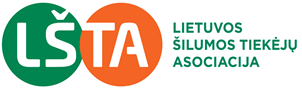 V. Gerulaičio g. 10LT-08200 VilniusTel. (8-5) 2667025info@lsta.lt, www.lsta.ltJuridinių asmenų registrasVĮ „Registrų centras“ Vilniaus filialasĮmonės kodas 124361985 
Atsiskaitomoji sąskaita LT27 7044 0600 0125 7217 AB SEB bankasValstybinei energetikos reguliavimo tarybaiKopija:LR Seimo energetikos ir darnios plėtros komisijai,LR energetikos ministerijai2021-10-15Nr. 93Valstybinei energetikos reguliavimo tarybaiKopija:LR Seimo energetikos ir darnios plėtros komisijai,LR energetikos ministerijaiĮNr. DĖL GALIMO VALSTYBINĖS ENERGETIKOS REGULIAVIMO TARYBOS NEVEIKIMO,  MAŽINANT ŠILUMOS KAINAS VARTOTOJAMSDĖL GALIMO VALSTYBINĖS ENERGETIKOS REGULIAVIMO TARYBOS NEVEIKIMO,  MAŽINANT ŠILUMOS KAINAS VARTOTOJAMSDĖL GALIMO VALSTYBINĖS ENERGETIKOS REGULIAVIMO TARYBOS NEVEIKIMO,  MAŽINANT ŠILUMOS KAINAS VARTOTOJAMSDĖL GALIMO VALSTYBINĖS ENERGETIKOS REGULIAVIMO TARYBOS NEVEIKIMO,  MAŽINANT ŠILUMOS KAINAS VARTOTOJAMS